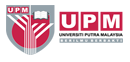 TAJUK PROGRAM TARIKHXXXXXXXTEMPATXXXXXXXANJURANXXXXXXXDENGAN KERJASAMAXXXXXXXSENARAI KANDUNGANRINGKASAN EKSEKUTIF BAGI MENDAPATKAN KELULUSAN AKTIVITITUJUANKertas kerja ini bertujuan untuk mendapatkan pertimbangan daripada Timbalan Naib Canselor (HEPA)/ Ketua Bahagian Hal Ehwal Pelajar/ Ketua Seksyen Pengurusan Aktiviti bagi perkara tersebut:Kelulusan aktiviti yang akan dilaksanakan.Kelulusan bantuan peruntukan kewangan daripada BHEP.Kelulusan permohonan pinjaman peralatan dan perkhidmatan di bawah BHEP.PENGENALANXXXXXXXHASIL PEMBELAJARANXXXXXXXIMPAK AKTIVITIXXXXXXXTARIKHXXXXXXXTEMPAT AKTIVITIXXXXXXXANJURANXXXXXXX TETAMU KEHORMATXXXXXXXPENCERAMAH (JIKA BERKAITAN)XXXXXXXKUMPULAN SASARAN & JUMLAH PESERTAXXXXXXXJAWATANKUASA AKTIVITILAMPIRAN 1CADANGAN PEGAWAI PEMANTAUNama 		: XXXXXXXJawatan		: XXXXXXXPTJ Hakiki 	: XXXXXXXNo. Telefon	: XXXXXXXEmel		: XXXXXXXTENTATIF AKTIVITILAMPIRAN 2ANGGARAN PERBELANJAAN & PENDAPATANLAMPIRAN 3PENUTUP / SYORBerharap agar Timbalan Naib Canselor (HEPA)/ Ketua Bahagian Hal Ehwal Pelajar/ Ketua Seksyen Pengurusan Aktiviti dapat meluluskan program ini mengikut perancangan yang telah dirancang.PENGESAHAN (bagi permohonan daripada persatuan/kelab bawah fakulti)Disediakan oleh: Pengarah Aktiviti……………………………………………………….Tandatangan: XXXXXXXNama: XXXXXXXNo. Matrik: XXXXXXXNo. Telefon: XXXXXXXTarikh: XXXXXXXEmel: XXXXXXXDisemak oleh: Penasihat Persatuan Mahasiswa Fakulti (PMF)……………………………………………………….Tandatangan & Cap RasmiNama: XXXXXXXJawatan: XXXXXXXNo. Telefon: XXXXXXXTarikh: XXXXXXXEmel: XXXXXXXDisahkan oleh: Dekan/ Timbalan Dekan/ Ketua Jabatan……………………………………………………….Tandatangan & Cap RasmiNama: XXXXXXXJawatan: XXXXXXXNo. Telefon: XXXXXXXTarikh: XXXXXXXEmel: XXXXXXXPENGESAHAN (bagi permohonan daripada persatuan/kelab bawah BHEP)Disediakan oleh: Pengarah Aktiviti……………………………………………………….Tandatangan: XXXXXXXNama: XXXXXXXNo. Matrik: XXXXXXXNo. Telefon: XXXXXXXTarikh: XXXXXXXEmel: XXXXXXXDisemak dan disahkan oleh: Penasihat Persatuan/ Kelab……………………………………………………….Tandatangan & Cap RasmiNama: XXXXXXXJawatan: XXXXXXXNo. Telefon: XXXXXXXTarikh: XXXXXXXEmel: XXXXXXXPENGESAHAN (bagi permohonan daripada kolej)Disediakan oleh: Pengarah Aktiviti……………………………………………………….Tandatangan: Nama: XXXXXXXNo. Matrik: XXXXXXXNo. Telefon: XXXXXXXTarikh: XXXXXXXEmel: XXXXXXXDisemak oleh: Felo/ Penolong Felo……………………………………………………….Tandatangan & Cap RasmiNama: XXXXXXXJawatan: XXXXXXXNo. Telefon: XXXXXXXTarikh: XXXXXXXEmel: XXXXXXXDisahkan oleh: Pengetua Kolej……………………………………………………….Tandatangan & Cap RasmiNama: XXXXXXXJawatan: XXXXXXXNo. Telefon: XXXXXXXTarikh: XXXXXXXEmel: XXXXXXXLAMPIRAN 1JAWATANKUASA INDUK AKTIVITIPENAUNGXXXXXXXPENGERUSIXXXXXXXPENGARAH AKTIVITIXXXXXXXSETIAUSAHAXXXXXXXBENDAHARIXXXXXXXJAWATANKUASA PELAKSANALAMPIRAN 2TENTATIF AKTIVITILAMPIRAN 3ANGGARAN PERBELANJAAN DAN PENDAPATANAnggaran PerbelanjaanAnggaran PendapatanNOTAJUKMUKA SURATRingkasan EksekutifXXXXXXXTujuanXXXXXXXPengenalanXXXXXXXHasil PembelajaranXXXXXXXImpak AktivitiXXXXXXXTarikhXXXXXXXTempat AktivitiXXXXXXXAnjuran XXXXXXXTetamu KehormatXXXXXXXPenceramah (jika berkaitan)XXXXXXXKumpulan Sasaran & Jumlah PesertaXXXXXXXJawatankuasa AktivitiXXXXXXXCadangan Pegawai PemantauXXXXXXXTentatif AktivitiXXXXXXXAnggaran Perbelanjaan & PendapatanXXXXXXXPenutup / SyorXXXXXXXPengesahanXXXXXXXNAMA PROGRAMXXXXXXXTUJUANXXXXXXXPENGENALANXXXXXXXIMPAK AKTIVITIXXXXXXXTARIKHXXXXXXXTEMPATXXXXXXXTETAMU KEHORMATXXXXXXXANJURANXXXXXXXKUMPULAN SASARAN XXXXXXXJUMLAH PENYERTAANXXXXXXXIMPLIKASI KEWANGANXXXXXXXPENUTUP / SYORBerharap agar Timbalan Naib Canselor (HEPA)/ Ketua Bahagian Hal Ehwal Pelajar/ Ketua Seksyen Pengurusan Aktiviti dapat meluluskan program ini mengikut perancangan yang telah dirancang.JAWATANNAMANO. MATRIKNO. TELEFONXXXXXXXXXXXXXXXXXXXXXXXXXXXXTARIKHMASAPERKARAXXXXXXXXXXXXXXXXXXXXXXXXXXXXXXXXXXXXXXXXXXXXXXXXXXXXXXXXXXXXXXXXXXXXXXXXXXXXXXXXXXXXBILPERKARAKUANTITIHARGA SEUNITHARGAXXXXXXXXXXXXXXXXXXXXXXXXXXXXXXXXXXXXXXXXXXXXXXXXXXXXXXXXXXXXXXXXXXXXXXBILPERKARAPERKARA PENGUNAANJUMLAH PENDAPATANXXXXXXXXXXXXXX(Nyatakan Sumbangan/Tajaan/Bantuan yang akan diperolehi)XXXXXXXXXXXXXX